ÖREG ÉS IDEGENA főszereplő neve beszélő név, két görög szóból áll: xeno- (idegen), geron (öreg). Mit gondolsz, miért éppen ez a neve? Szerinted az öregebb emberek jobban félnek az idegenektől? Jellemezd a főszereplőt! Milyennek látod? Szívesen lennél a barátja? Véleményedet indokold a meséből vett idézetekkel.Mit gondolsz, mi történhetett a varázsló és a felesége között? Vajon a felesége is varázsló? Vagy boszorkány? Vagy tündér? Esetleg bolti eladó vagy orvos? Talán tanár? Találj ki egy izgalmas történetet róluk! Készíts hozzá illusztrációt!Ha te varázsló lennél, hogyan védenéd meg a házadat? Védenéd egyáltalán?Keresd ki a meséből a varázslatokat! Figyeld meg, hogy mi a közös bennük? (mindegyik alliterál) Találj ki hasonló, jól hangzó varázslatokat! Mire használnád ezeket?Képzeld el, hogy Xenogeron és a törpe összebarátkozik! Tervezz nekik közös programot! Rajzold le, hogy mit csinálnak (egészítsd ki a rajzot)!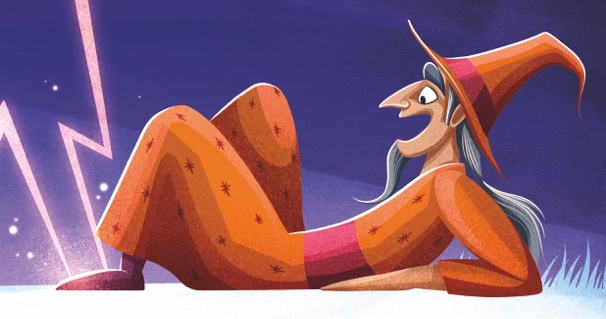 